３－６．生育歴３－６．生育歴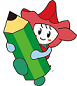 ※「３－１．乳幼児期の記録」から「３－５．学校卒業後の記録」で記載した内容を転記することで、子どもの生育歴を年表形式で確認できます。必要に応じてご利用ください。３－６．生育歴（記載例）生育歴時期状況記入日生育歴乳幼児期年　　月　　日生育歴乳幼児期（保育園・幼稚園）年　　月　　日生育歴小学校年　　月　　日生育歴中学校年　　月　　日生育歴高校年　　月　　日生育歴専門学校大学年　　月　　日生活・就労歴状況記入日生活・就労歴年　　月　　日生活・就労歴年　　月　　日生活・就労歴年　　月　　日生活・就労歴年　　月　　日生活・就労歴年　　月　　日生活・就労歴年　　月　　日